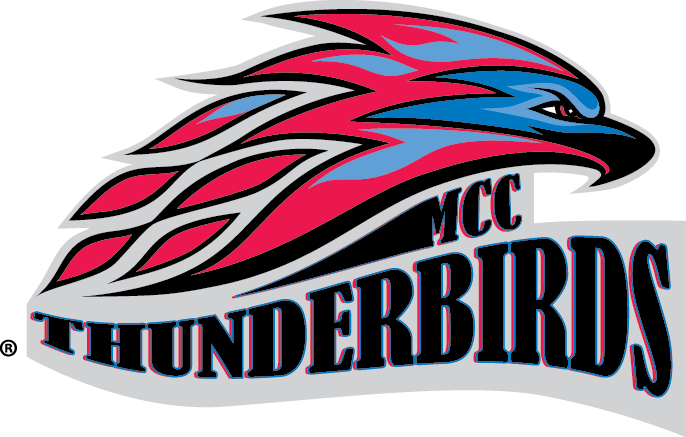 Mesa Community CollegeStudent – AthleteEligibility Check SheetThis check sheet is to be used in coordination with the Eligibility Modules in Canvas.  As you complete each module, put the paperwork in a folder and check the box. ELIGIBILITY AFFIDAVIT FORM – complete ALL questions. This form is used to determine AthleticEligibility (Attached). Do not leave any questions blank. If it does not apply, write “N/A”. If you served with any branch of the U.S. Armed Forces please include a copy of your DD214 or if you are returning from a church mission.  Please include a signed letter typed on church letterhead from your bishop. PHOTO IDENTIFICATION – Choose a current photo of yourself and upload it to your Google Account; sign and date the permission to use photograph and quote form. HIGH SCHOOL TRANSCRIPT or G.E.D. – Confirmation of high school graduation must be on file with the MCC Office of Admissions for all student-athletes participating for the first time at MCC. High school transcripts must be embossed with the High School seal and have the official graduation date printed on the transcript. G.E.D. recipients must have a copy of their G.E.D. certificate on file with the MCC Office of Admissions. If this is your second year participating with MCC’s Athletic program a copy of your high school transcript should be on file. COLLEGE TRANSCRIPTS – Official transcripts from EVERY college you have attended other than MCC. All official transcripts must be on file with the MCC Office of Admissions. Include any college classes you may have taken while enrolled in high school. NJCAA AMATEURISM QUESTIONNAIRE – This questionnaire is used in the recruiting process in order to help the institution determine your eligibility under NJCAA eligibility rules.  Please answer all questions honestly to the best of your ability. TRANSFER TRACKER – The Transfer Tracking Form is used in the recruiting process to provide Mesa Community College information about all colleges you previously attended in order to determine your eligibility under NJCAA rules.  Please answer all questions honestly to the best of your ability. TRANSFER WAIVER – The NJCAA Transfer Waiver Form is for student-athletes who have signed a Letter of Intent.  Please complete the top two (2) sections, and sign at the bottom. CURRENT SEMESTER SCHEDULE – Students must be enrolled in 12 credit hours within the first 15 days of the official start date of the semester. A student-athlete must be registered in a minimum of 12 credits per semester to be eligible to participate in any athletic program. TRAVEL RELEASE OF LIABILITY – This form MUST be on file with the Mesa Community College athletic office before anyone can be transported in school vehicles. You can get most of your insurance information off your insurance card. SCHOLARSHIP CONTRACT – Whether you are going to receive a scholarship or not, please complete the scholarship contract. This signed form must be on file if a scholarship should be offered to you. Signing this contract does not guarantee a scholarship award. STUDENT ATHLETIC HANDBOOK – This form must be signed to confirm receipt of the handbook. SCAN and UPLOAD completed paperwork in a .pdf document to the FINAL CANVAS MODULE